APPENDIX A – SERVICE 4SERVICE SPECIFICATIONS: PHARMACY NHS HEALTH CHECKS PROGRAMMEAPPENDIX B – SERVICE 4CONDITIONS PRECEDENT1.	Provide the Authority with a copy of the Provider’s registration with the GPhC where the Provider must be so registered under the Law2. 	Copies of valid insurance certificates covering the duration of the contract period.	Employers Liability Insurance - £10 million	Public Liability Insurance - £10 millionProfessional Indemnity Insurance (including Medical Malpractice) - £10 millionAPPENDIX C – SERVICE 4QUALITY OUTCOMES INDICATORS  Monitoring and EvaluationMonitoring and evaluation of the pharmacy NHS Health Checks will be undertaken by SBC using the Swindon CVD Computer System.  Pharmacies may be asked to provide evidence to show that quality assurance standards are being met.  This will include quality assurance with regard to the POCT equipment and protocols for communicating results to GP practices. Pharmacies also need to ensure that individuals receiving a NHS Health Check are eligible.APPENDIX D – SERVICE 4SERVICE USER, CARER AND STAFF SURVEYSPatient SatisfactionThe provider will implement a patient feedback survey which will meet the national requirements around privacy and dignity and access to services.  This should be completed on a regular basis and must be made available to the commissioner upon request, within one months’ notice.APPENDIX E – SERVICE 4CHARGESPaymentsPharmacies will be made on a quarterly basis based on information entered into the computer based reporting system.  Pharmacies will receive £20 per health check to include the point of care testing consumable.  APPENDIX F – SERVICE 4SAFEGUARDING POLICIESThe Provider shall ensure all staff are aware of, trained to a level appropriate to their role and abide by guidance and legislation on safeguarding (children and adults).  The Service Provider should ensure that staff are aware of and abide by the Policy and Procedure for safeguarding adults at risk in Swindon and Wiltshire http://www.swindon.gov.uk/sc/Health%20Document%20Library/Information%20-%20Policy%20and%20Procedures%20Safeguarding%20Adults%20at%20Risk.pdf.This should include understanding safeguarding referral procedures and referral pathways to social care.APPENDIX G – SERVICE 4INCIDENTS REQUIRING REPORTING PROCEDUREThe provider will adhere to the national regulations on the management of complaints.  Any complaints received related to the service, and any responses will be copied to the commissioner at the time they are dealt with.The Provider will have awareness of and will respond to infectious diseases, outbreaks and other threats to health. A clinical governance report will be submitted to the Commissioner on an annual basis and full details of any Serious Untoward Incidents (SUIs) will be communicated without delay to the commissioner. APPENDIX H – SERVICE 4INFORMATION PROVISIONInformation on the outcome of health checks will be taken remotely from Pharmoutcomes Pharmacies will not need to provide additional information. Pharmacies will need to provide information on the timeliness of data transfer to GP and quality assurance of POCT on an annual basis.Pharmacies will work with public health and GP practice to ascertain the eligibility of individuals for whom they have provided a health check.The quality indicators are outlined in Appendix C.On an annual basis SBC may request evidence of competency of staff undertaking the health checks as outlined in Appendix BAPPENDIX I – SERVICE 4TRANSFER OF AND DISCHARGE FROM CARE PROTOCOLS Providers of NHS Health Checks outside the practice should inform the individuals GP practice on the outcome of the Health Check, using the template in section 4.2 above, on the day the health check was completed or within two working days at the latest.Once the pharmacy has recorded data on an individual’s health check on the Pharmoutcomes system and transferred data from the template to GP practices, they should not hold any personal data on NHS Health Checks.  APPENDIX J – SERVICE 4SERVICE QUALITY PERFORMANCE REPORTProgramme Quality AssuranceEach Provider will be responsible for quality assuring the provision of health checks carried out by staff in line with the programme Quality Standard (Quality assurance standards for NHS Health Checks February 2014) and Best Practice Guidance (March 2016) .NHS Health Checkers are encouraged to take part in any Health Check forums and keep themselves informed of updates in the service in conjunction with the NHS Health Check Coordinator.APPENDIX K – SERVICE 4DETAILS OF REVIEW MEETINGSPharmacies will agree to partake in a minimum of one review meeting per year.  APPENDIX L – SERVICE 4AGREED VARIATIONSNANANANAService Specification No. PH/HEALTH CHECKS 2ServicePharmacy - Health ChecksAuthority LeadFrances Mayes (Public Health – Swindon Borough Council)Provider LeadName of Pharmacy Manager Period1st April 2017 to 31st March 2021Date of Review1st December 20171.  Population Needs1.1 National/Local Context and Evidence BaseThe NHS Health Check Programme is a public health programme for people aged 40 -74 which aims to keep people well for longer.  The NHS Health Check should be offered to all eligible people once every five years.  It is a risk assessment and management programme to prevent or delay the onset of diabetes, heart and kidney disease and stroke.  Together diabetes, heart and kidney disease and stroke make up a third of the difference in the life expectancy between the most deprived areas and rest of the country.  The programme also aims to reduce levels of alcohol related harm and to raise awareness of the signs of dementia in those aged 65-74 and highlight where people can go for help.It is mandatory for LAs to offer and provide NHS Health Check risk assessments.  Legal duties exist for local authorities to make arrangements to ensure:Those eligible aged 40-74 to be offered a NHS Health Check once in every 5 years, and for each person to be recalled every 5 years if they remain eligible.  In Swindon the NHS Health Check programme is provided by:GP PracticesPharmaciesSwindon Community Health and Wellbeing TeamThe Community Health and Wellbeing Team and pharmacies provide the NHS Health Check Programme on behalf of GP practices who choose not to provide the service.  They also provide health checks in the community targeting those who don’t usually access health services.2. Key Service Outcomes2.1 The service will support delivery against the Public Health Outcome Framework measure:Take up of NHS Health Check Programme by those eligible (Health Check take up)In addition it will contribute to the delivery of the following outcomes to improve health in the local population:To reduce under 75 mortality rate from all cardiovascular disease considered preventable.To improve the recording of Diabetes To reduce excess weight in adultsTo increase physical activity in adultsTo reduce smoking prevalence in adultsTo reduce health inequalities3. Scope 3.1 Aims and Objectives of ServiceThe NHS Health Check Programme aims to keep people well for longer by preventing or delaying the onset of diabetes, heart and kidney disease and stroke.  The programme also aims to reduce levels of alcohol related harm and to raise awareness of the signs of dementia and where people can go for help.The NHS Health Check Programme will achieve this by:Offering an NHS Health Check to all eligible adults between the age of 40 -74 once every five years.  20% of the eligible population should be invited annually.Ensuring the uptake of this offerExplaining the outcome of the risk assessment to the individual giving them their cardiovascular risk score and the results of other tests.For health checks delivered outside the GP practices the results must be sent to the individuals GP.Offering brief intervention and advice to individuals with regard to smoking, weight management, physical activity, alcohol consumption, non-diabetic hyperglycaemia intensive lifestyle intervention.Signposting people to additional support regarding lifestyle as required.Raising awareness of dementia and signpostingReferring on for static and anti-hypertensive therapies if required.The requirements of the programme are outlined in the document NHS Health Check Programme Best Practice Guidance (DOH PHE) March 2016 and Quality Assurance Standards for NHS Health Checks Feb 14.   The provider must keep up-to-date with relevant evidence and national guidance relating to NHS Health Checks and update its programme as appropriate.3.2 Service Description/PathwayThe NHS Health Check Programme comprises 4 key elements:The Invitation Process – Call and Recall ProcessThe Risk AssessmentCommunication of Risk Risk ManagementPharmacies will only be involved in the Risk Assessment and Communication of Risk elements of the programme.  However, it is useful for them to understand all elements of the programme.3.2.1 The Invitation Process (Call and recall process)The GP practice will manage a systematic invitation process.  Practices should call patients for their Health Check in the year of their 40th, 45th, 50th, 55th, 60th, 65th, and 70th birthdays. This should approximate to 20% of the eligible population per year. Eligible individuals should be offered an NHS Health Check once every five years.  Pharmacies will not be providing the invitation process, however we have included the details of the process for your information. It is important that pharmacies providing health checks are aware of the eligibility criteria set out in section 3.3. and 3.4 below.For all eligible patients (please refer to section 3.3 and 3.4) , practices should send the national leaflet in the appropriate format (easy read or translated versions) with information about the NHS Health checks programme (available to order from http://www.healthcheck.nhs.uk/commissioners_and_healthcare_professionals/national_resources/promotional_materials/information_leaflets/ ) alongside an initial invitation letter (see  3.2.1.1 below for sample invitation letter).  The invitation letter should give patients the opportunity to choose to have their health check at the practice or at a participating pharmacy.  For individuals who do not respond to the invitation, two additional attempts should be made to contact the patient either by text, letter, phone call or any other appropriate method of communication over the next three months.  At least one of the attempts to contact the patient should be made by telephone.  If the patient does not respond to all three attempts at contact, the patient can be coded as unable to contact or declined a check. This patient will then be recalled at their next appropriate birthday. In addition to national guidance, first degree relatives of patients with Heart Disease can also request an NHS Health Check.  Working in co-operation with secondary care, an information leaflet will be distributed to cardiac patients within Great Western Hospital (see 3.2.1.2).  This leaflet will explain the family links for cardiac disease and encourage patients to speak to their first degree relatives about requesting a Health check via their GP Practice.  Opportunistic checks can be offered to eligible patients who are unlikely to respond to an invitation so long as they have not received a health check within the last five years.  It is the pharmacist responsibility to ensure that individuals are eligible (See section 3.3 and 3.4 below). Out of Hours ServicesWe ask that some NHS Health checks are provided out of hours in evenings and weekends.3.2.1.1  Sample invitation letterYour ref:……………………(nhs number)Dear xxxx,We are inviting you to book a free NHS Health Check.  These checks are being offered to people aged between 40 and 74 once every five years. The aim is to find out your risk of developing heart disease, stroke, kidney disease or diabetes. Following the health check you will receive free advice, based on your results, with ideas about what you can do to stay healthy. If we find any warning signs, then we can give you ideas that will help you prevent the onset of these conditions.The enclosed leaflet has more information about your NHS Health Check and how it could benefit you.Please call to arrange an appointment at a time to suit you. On the back of this letter is a list of places and times where you can have your check, and you should ring whichever you choose.The health check will take between 20 and 30 minutes and is based on straightforward questions and measurements such as your age, sex, family history, height, weight and blood pressure. There will also be a simple blood test to measure your cholesterol level. Please bring this letter with you to your health check.Yours sincerelyXxxxxxxxxxxxxxxx(Name of G.P.-GP wherever possible- to go here)If you have any concerns about the Health Check please contact our Health Check Manager on 01793 465531.3.2.1.2  Sample leaflet for Heart Disease patients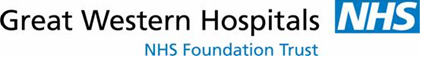 You were admitted to the Great Western hospital with a heart problem and may be aware that this can run in families. To reassure or help your family, we would like to offer them a free NHS Health Check.  This will check their risk of developing heart disease as well as other health problems.The health check will take about 30 minutes and is based on straightforward questions and measurements, such as height and blood pressure. The health check also normally includes a free cholesterol check.Following the health check they will receive free advice, based on their results, with ideas about what they can do to stay healthy. By acting now they may be able reduce their risk of heart disease and other health problems.If you give this letter to your family members, they can take it to their GP who will help them arrange an NHS Health Check at a convenient time and place.If they want further information about heart disease, you can try NHS Choices (www.nhs.uk) or the British Heart Foundation www.bhf.co.uk,). The hospital rehabilitation team can also offer advice, on 01793 6040203.2.2 The Risk AssessmentPharmacies will use the Swindon CVD computer system which has been designed to ensure that the health check is consistently delivered throughout the Swindon area and that the patient has not already had a health check in a community venue.  They should also check with the patient to ensure they have not received a check in their GP Practice.  Training on using the CVD computer system will be supplied, either on site or in group sessions.The risk assessment requires a number of tests and measures to be carried out and information collected as set out below.  (See data entry template in 4.2.1).AgeGenderSmoking statusFamily history of coronary heart diseaseEthnicityBody mass index (height and weight) (BMI)Cholesterol level: total cholesterol and HDL cholesterol Blood pressure, systolic (SBP) and diastolic (DBP)Physical activity level – General Practice physical activity questionnaire (GPPAQ) resultCardiovascular risk score using Q-risk 2 (see Risk Algorithm section below)Alcohol Use Disorders Identification Test (AUDIT-C) score (see Section 4.2.2)In addition, those aged 65-74 should be made aware of the signs and symptoms of dementia and signposted to their GP if they are concerned. An NHS Health Check information sheet on Dementia should be handed out patients 65 years and over.  These are available from Public Health Dept SBC or can be downloaded or ordered from http://www.healthcheck.nhs.uk/commissioners_and_healthcare_professionals/national_resources/dementia_resources/.  Those providing the health check should also complete the on-line dementia training tool available on the same link.The risk assessment should be undertaken in line with The NHS Health Check Programme Best Practice Guidance October 2013. (DH, PHE) Chapter 3.  Risk AlgorithmQRISK2 (2012) should be used for the calculation of the risk, this simple calculation is available at www.qrisk.org.  (For screen print please see below)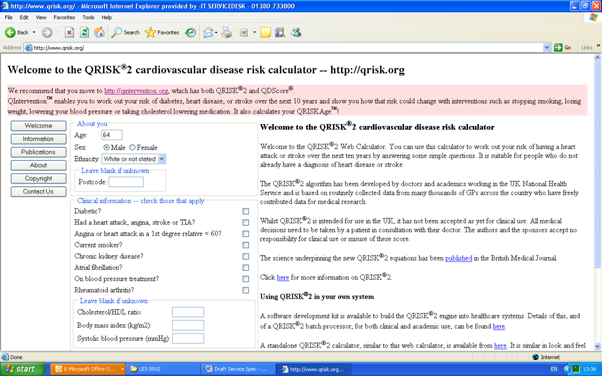 Near Patient TestingA random (non-fasting) cholesterol test is required under the NHS Health Check Programme.  All pharmacies participating the Public Health NHS Health Check Service will use a Point of Care Testing machine for measurement of Cholesterol.  This will enable the check (including calculation and communication of risk) to be undertaken in a single visit.  Manufacturer training, equipment support and participation in a quality assurance programme are available to pharmacies (all pharmacies must participate in the quality control scheme to ensure on-going precision and accuracy of patient results).  Pharmacies will be responsible for calibration and maintenance in line with quality standard 4.  Near Patient testing consumables will be purchased by the pharmacies and this has been factored into the tariff attached to the testing.Any adverse incident should be reported to the programme coordinator and the manufacturer. Any adverse incident is an event that causes, or has the potential to cause, unexpected or unwanted effects involving the accuracy and/or safety of devices users (including patients) or other persons.Providers should ensure that point of care testing (see standard 5):Should only be used by healthcare professionals and staff who have been trained (by a competent trainer) to use the equipment.An individual is identified as the named point of care coordinatorThat an appropriate internal quality control process is in place as outlined in the MHRA guidelines on Point of care Testing (see3 standard 5)That each point of care test location is registered in and participating in an appropriate EQA programme through an accredited (CPA or ISO 1743) providers that report poor performance to the National Quality Assessment Advisory Panel (NQAAP) for Chemical pathology. (seeError! Bookmark not defined. standard 5)This should be done through the Bolton Quality Assurance process (or equivalent).The safety, both of those taking blood and carrying out the tests, and of the individual who is having their NHS Health check, is paramount.  There is a need for clearly defined procedures for infection control, storage and disposal of clinical waste, needle stick injuries and spillages.  As part of this, appropriate hand washing facilities nearby or within any room where blood is taken or handled is required.  All staff should be aware of these procedures and also be aware of their hepatitis B status and ensure they are up to date with hepatitis B vaccinations.Recording Health Check resultsAll health check results should be recorded on the Swindon CVD computer system.3.2.3 Communicating the results to PatientsAll individuals who undergo a NHS Health Check must have their cardiovascular risk score calculated and explained in such a way that they can understand it. The use of a risk engine to calculate the individuals’ risk of developing cardiovascular disease in the next ten years is required and anyone who undergoes a NHS Health check must have their cardiovascular risk score communicated to them.  The communication should be face to face.  The person having their check should also be told their BMI, cholesterol level, blood pressure and AUDIT score (see 3.2.2 Risk Algorithm).  Staff delivering the NHS Health Check should be trained in communicating, capturing and recording the risk score and results, and understand the variables the risk calculators and use to equate the risk.When communicating individual risks, staff should be trained to:Communicate risk in everyday, jargon-free language so that individuals understand their level of risk and what changes they can make to reduce their risk.Use behaviour change techniques (such as motivation interviewing) to deliver appropriate lifestyle advice and how it can reduce their risk.Create a two-way dialogue to explore individual values and beliefs to facilitate a client-centred risk-reduction plan.Individuals receiving a NHS Health Check should be given adequate time to ask questions and obtain further information about their risk and results.  Appropriate written information should also be provided.A copy of the Q-risk score should be given to the patientThis should include personalised written feedback explaining their:BMICholesterol levelBlood pressureAudit-CQ-risk risk score and what their meansLifestyle advice givenReferrals onto lifestyle or clinical services The communication of the risk and what it means for the individual is of paramount importance. 3.2.4  Risk ManagementThe NHS Health Check Programme is a preventative programme which is intended to help people stay healthy for longer.  The risk management element of the programme, through the provision of lifestyle interventions is important if the programme is to benefit the public.  The person undertaking the Health Check should deliver this element of the programme through brief interventions advice described above.  Those who have concerns about dementia should be referred to their GP for follow up and referral to the memory clinic where appropriate.Lifestyle interventions please refer to the Best Practice Guidance chapter 4 and Quality standard 7 Everyone who has an NHS Health Check, regardless of their risk score, should be given clinically appropriate lifestyle advice, to help them manage and reduce their risk.  Individual-level behaviour change interventions can be delivered through different methods, including: brief advice, brief interventions motivational interviewing The approaches are not mutually exclusive, brief interventions may contain brief advice and may use a motivational interviewing approach.This includes providing evidence-based and accessible: stop-smoking services physical activity interventions weight management interventions alcohol-use interventions When appropriate, individuals should be provided with local information on lifestyle services (see below).   For those with an Audit C Score ≥5 should go on to have the full Audit undertaken.  Those with a score ≥8 can be offered advice to reduce their alcohol consumption. For individual’s scoring 20 or more on AUDIT, referral to alcohol service should be considered.Health Check providers may want to promote One You. www.nhs.uk/oneyou which has many resources to help individuals improve their lifestyle.Dementia leaflet should be given to those age 65 -74 years see above.  Those who have concerns about dementia should be referred to their GP for follow up and referral to the memory clinic where appropriate.Resources to facilitate the communication of risk are available from the NHS Health Check website. http://www.healthcheck.nhs.uk/commissioners_and_healthcare_professionals/national_resources/3.2.5 Communicating the results to the Patients GP practicePharmacies providing NHS Health Checks should securely communicate results of to the patient’s GP on the same day as the health check was carried out using Pharmoutcomes.    Patient information should only be kept by the patient’s GP. All information held by the pharmacy should be held on Pharmoutcomes system.3.2.6 High Risk ManagementHigh Risk - additional testing and clinical follow upThis element of the programme should be undertaken by the GP practice following the initial health check.  GP practices should aim to record the results sent by alternative health check providers onto their clinical system and act upon the results within two to five working days.  Practices should have a protocol in place for timely referral of patients where abnormal parameters are identified.Where patients are deemed to be at high risk, they should be encouraged to make an appointment with their GP to discuss initiation on pharmacological intervention and / or any follow up investigations/referrals that are recommended. Timely access to further diagnostic testing should take place as outlined in the best practice guidance at the following thresholds:Following the diabetes filter, undertaken as part of the risk assessment, blood glucose test; either fasting or plasma glucose or HbA1c (glycated haemoglobin) for all identified as high risk.  Indicated by either:BP ≥ 140/90 mmHg or where the SBP or DBP exceeds 140 mmHg or 90mmHG respectivelyBMI ≥ 30 or 27.5 if individuals from the Indian, Pakistani, Bangladeshi, or other Asian and Chinese ethnicity categories.Individuals identified with pre-diabetes need to be reviewed a least annually. Assessment for Hypertension by GP practice team where indicated by:BP ≥ 140/90 mmHgOr where the SBP or DBP exceeds 140 mmHg or 90mmHG respectivelyIndividuals diagnosed with hypertension to be added to the hypertension resister and treated through existing care pathways.  They should be reviewed in line with NICE guidance, including provision of lifestyle advice.Assessment for chronic kidney disease by GP practice team when indicated by:BP ≥ 140/90 mmHgOr where the SBP or DBP exceeds 140 mmHg or 90mmHG respectivelyAll who meet these criteria to receive serum creatinine test to estimate glomerular filtration rate (eGFR).Assessment for familial hypercholesterolemia by GP practice team when indicated by:Total cholesterol > 7.5 mmol/LAlcohol risk assessment use of full AUDIT C when indicted by:AUDIT C Score > 5If the individual meets or exceeds the AUDIT threshold of 8, brief advice given.  For individual’s scoring 20 or more on AUDIT, referral to alcohol service should be considered.Where the individual’s BMI is in the obese range as indicated by:BMI ≥27.5 in individuals from the Indian, Pakistani, Bangladeshi, other Asian and Chinese ethnicity categoriesBMI ≥30 individuals in other ethnicity categoriesThen a blood sugar test is required.For all, systems and process should be in place to ensure follow up test(s) are undertaken and results received and communicated to patients.Providers will ensure that they follow the most up to date NHS Health Checks Programme Best Practice Guidance currently March 2016 (DH, PHE) and meet the quality standards.Appropriate follow up for all if CVD assessed as greater than 20%3.3 Population CoveredThose aged 40 – 74 registered with a Swindon GP practice or resident in Swindon in the Borough of Swindon, who do not have one or more of the exclusion criteria.3.4 Any Acceptance and Exclusion Criteria and ThresholdsExclusion criteria.  Those with:Coronary heart diseaseChronic kidney disease (CKD)DiabetesHypertensionAtrial fibrillationTransient ischaemic attackHypercholesterolemiaHeart failurePeripheral arterial diseaseStrokeAs defined by the GP Quality Outcomes Framework (QOF) registerAlso excluded are people:Being prescribed statinsWho have previously had an NHS Health Check or any other check undertaken through the health service in England and found to have a 20% or higher risk of developing cardio vascular disease over the next 10 years.Practices are also advised to consider excluding patients who are receiving palliative care.Patients with Learning Difficulties are likely to be offered an annual GP Health Check therefore this should be combined with the NHS Health Check where possible. 3.5 Interdependencies with other ServicesThe NHS Health Check programme is delivered by a variety of different agencies.  In order to ensure the programme is as effective and achieves optimal outcomes providers will maintain efficient working relationships with are range of agencies to enhance the quality of service delivered.  This includes by is not restricted to:Community pharmaciesGP practicesPublic HealthHealth AmbassadorsStop smoking servicesCGL alcohol servicePhysical activity and healthy weight programmesPOCT kit providerThe Provider is expected to actively participate in local health check networks, training and audit programmes where applicable. 3.6 Any Activity Planning Assumptions It is intended that any pharmacy taking part in this schedule would achieve a minimum of one check per week or 50 per year.  Where a pharmacy is unable to fulfil this obligation they should inform the commissioner at the earliest opportunity.4. Applicable Service Standards 4.1 Applicable National Standards e.g. NICEThe service is underpinned by the following:NHS Health Check Best Practice Guidance – March 16 Final VersionNHS Health Check Programme Standards - Feb 2014NHS Health Check IG and data flow pack NHS Health  Check Learner HandbookNHS Health Check Assessor HandbookThe NHS Health Check Competency FrameworkAll guidance is available at www.healthcheck.nhs.uk4.2 Applicable Local StandardsPharmacies should record all NHS Health Check data on Pharmoutcomes.  The template below is just for information.4.2.1 Template for recording of Health Checks results4.2.3 Audit Alcohol Screening Questionnaire (this is built into the CVD Computer System).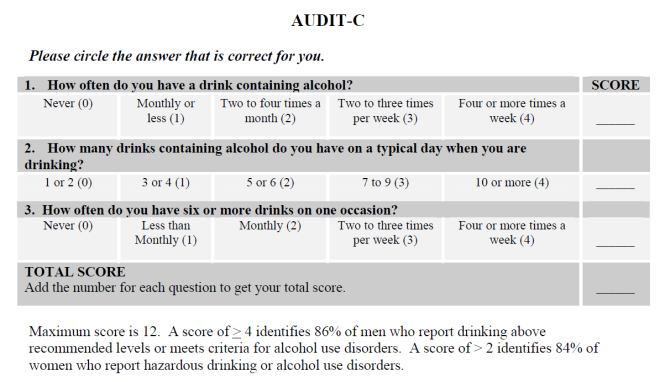 4.3  Applicable Training and Local Standards4.2.1 It is the responsibility of the Pharmacist to ensure all staff undertaking NHS Health Checks have received appropriate training and have been signed of as competent against the NHS Health Check Competency Framework.    http://www.healthcheck.nhs.uk/document.php?o=664         The NHS Health Check website has considerable resources for training and support for health checkers and practices are encouraged to use the assessor and learner workbooks to provide evidence that staff providing the checks are competent.  Training guidance and both assessor and learner workbooks can be found on the NHS Health Check Website http://www.healthcheck.nhs.uk/commissioners_and_providers/guidance/national_guidance1/Swindon Borough Council can request  that pharmacies complete an annual training audit.  In addition:At least one member of staff undertaking NHS Health Checks should attend annual update training and cascade the training to other members of staff.  All staff undertaking Point of Care Testing should have received training and be deemed competent at using the CardioChek machine.NHS health checkers should have received training in brief interventions and motivational interviewing. NHS health checkers should have completed the on-line dementia training tool. http://www.healthcheck.nhs.uk/commissioners_and_healthcare_professionals/national_resources/dementia_resources/.4.4  Data Requirements Pharmacies will use the Pharmoutcomes template on the system to record data on NHS Health Checks they provide.    Swindon Borough Council will extract the data required from the system so Pharmacies will not be required to submit data on a quarterly basis.  Pharmacies are required to complete the data recording outlined in the template in 4.2.1.  In addition SBC will request evidence that quality assurance checks are being completed on the Point of Care Testing kit, staff meet the competency standards and Health Checks are only being completed on eligible individuals.  (See appendices C and H)5.  Location of Provider PremisesThe Provider’s Premises are located at:(Insert service location)6.  Required Insurances6.1 The following minimum insurance cover is required:Employers Liability Insurance - £10 millionPublic Liability Insurance - £10 millionProfessional Indemnity Insurance (including Medical Malpractice) - £10 millionQuality Outcomes IndicatorsThresholdTechnical Guidance ReferenceMethod of MeasurementConsequence of BreachPercentage of individuals having a health check who are eligible  100%NHS Health Check Programme Standards - Feb 2014Clinical AuditRemedial Action Plan Percentage of results communicated to GP practices within 2 daysPercentage of results communicated to GP practices within 5 days90%100%NHS Health Check Programme Standards - Feb 2014 Standard 10Clinical AuditRemedial Action PlanRisk Assessment – Equipment usedEnsure all equipment used for NHS Health check is fully functional, used regularly, CE marked, validated, maintained and is recalibrated according to the manufactures instructionsAll equipment usedNHS Health Check Programme Standards - Feb 2014 Standard 4AuditRemedial Action Plan in line with MHRA Medical devises safety standards.Quality Control for point of care testing kit criteria met 100%NHS Health Check Programme Standards - Feb 2014 Standard 5AuditRemedial Action PlanRisk assessment results communicated face to face to all individuals receiving a health check accompanied by written tailored information provided at the time of the check.  These should include Cardiovascular risk score, BME, cholesterol level, blood pressure and AUDIT score.100% NHS Health Check Programme Standards - Feb 2014 Standard 6AuditRemedial Action Plan